29 января 2019 года  стартовали тематические выставки книг «Память, которой не будет забвенья», «Ожили памяти мгновения войны»  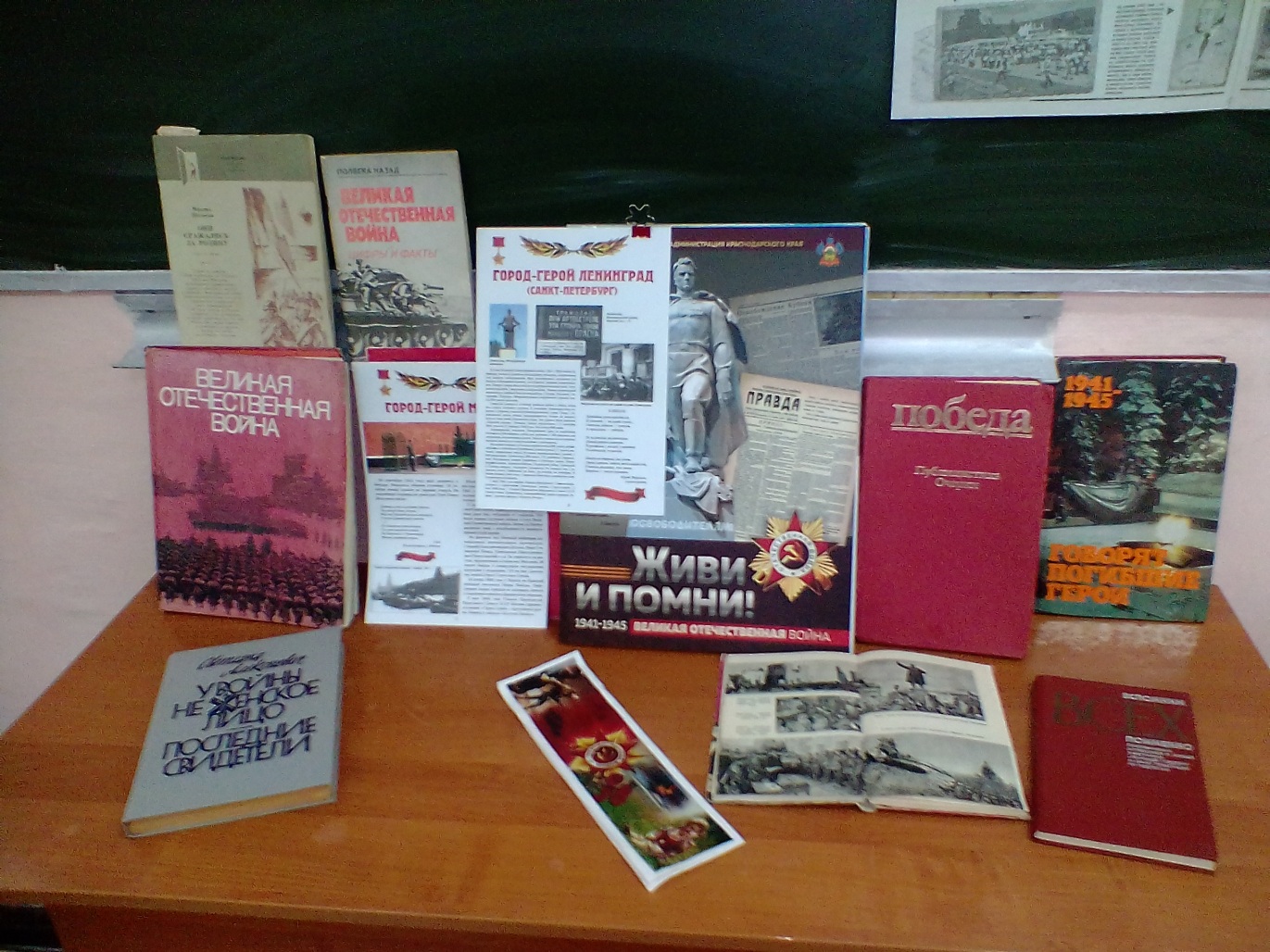 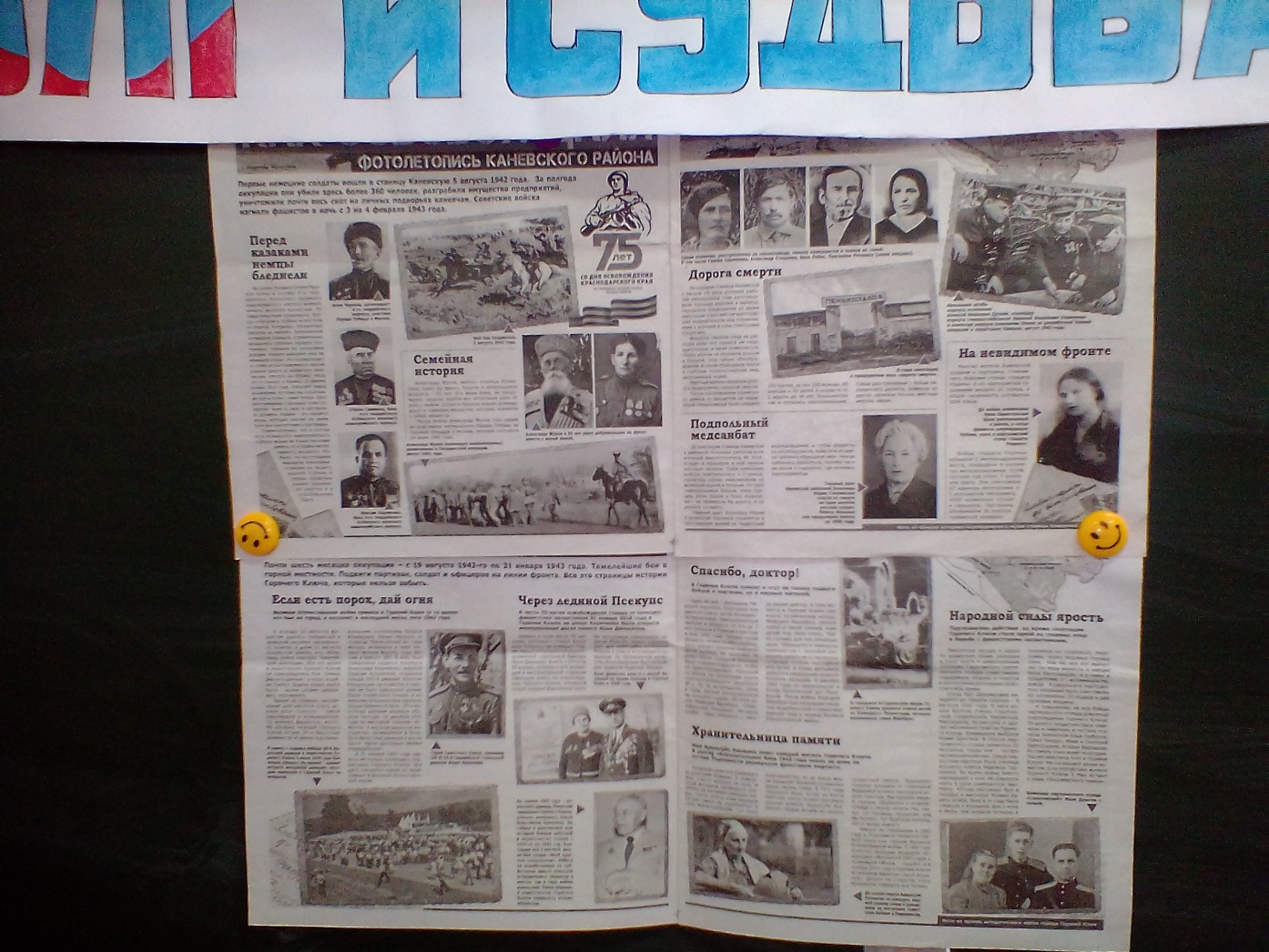 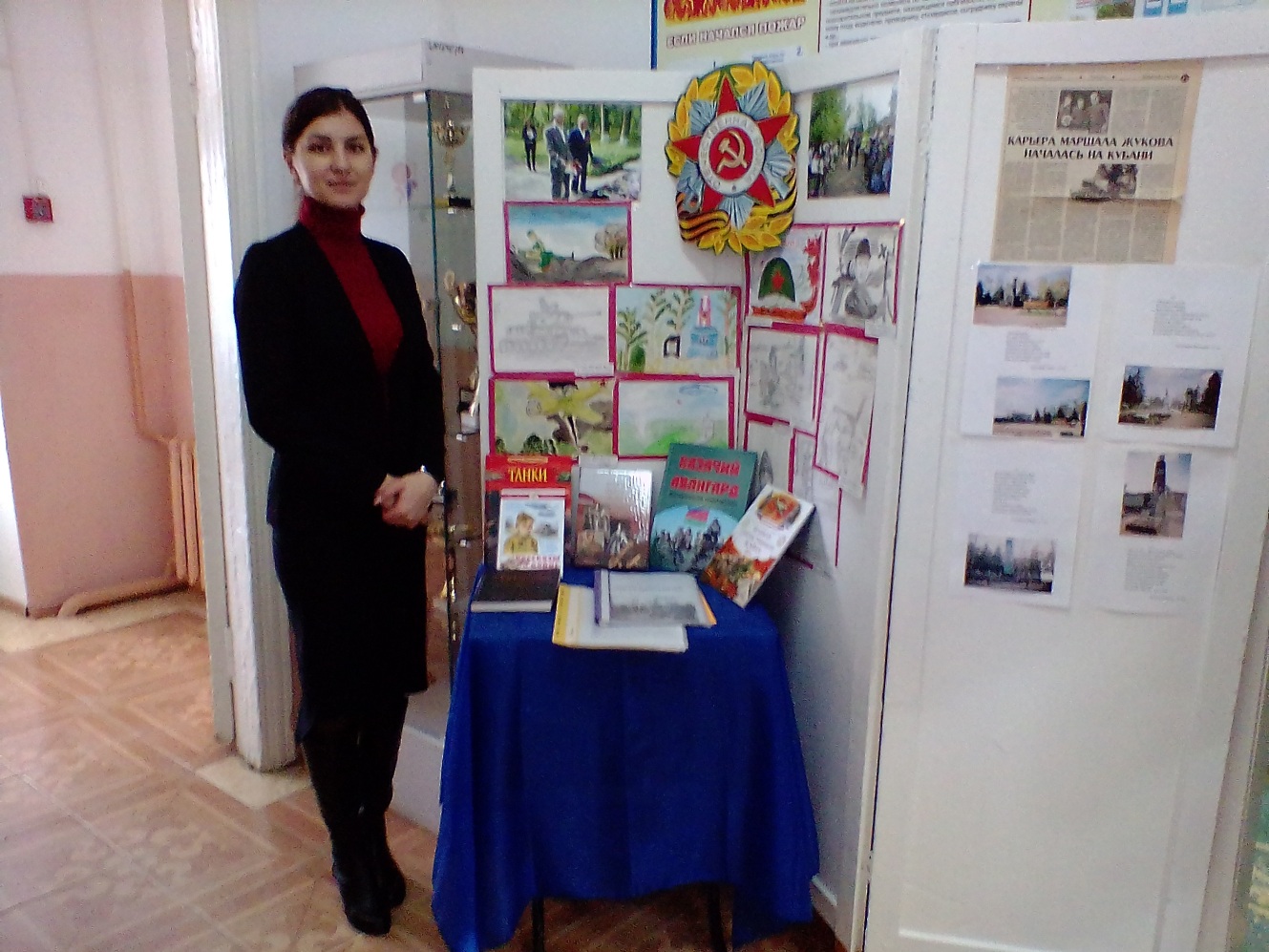 Библиотекарь школы проводит обзор книг   для учащихся о Великой Отечественной войне.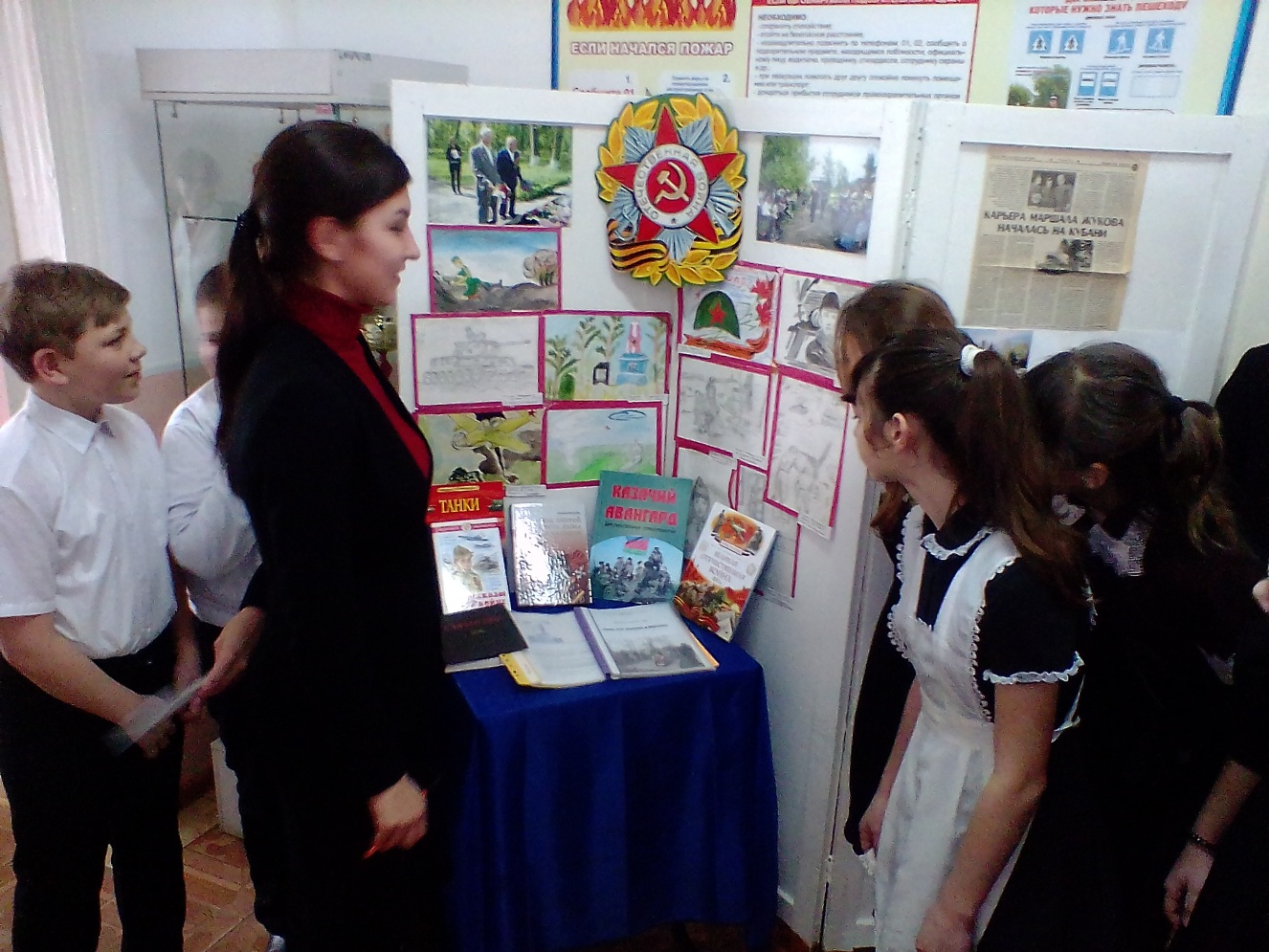 29 января в школе прошла встреча старшеклассников с руководителем военно-патриотического клуба «Казачья слобода» Князевым С.М.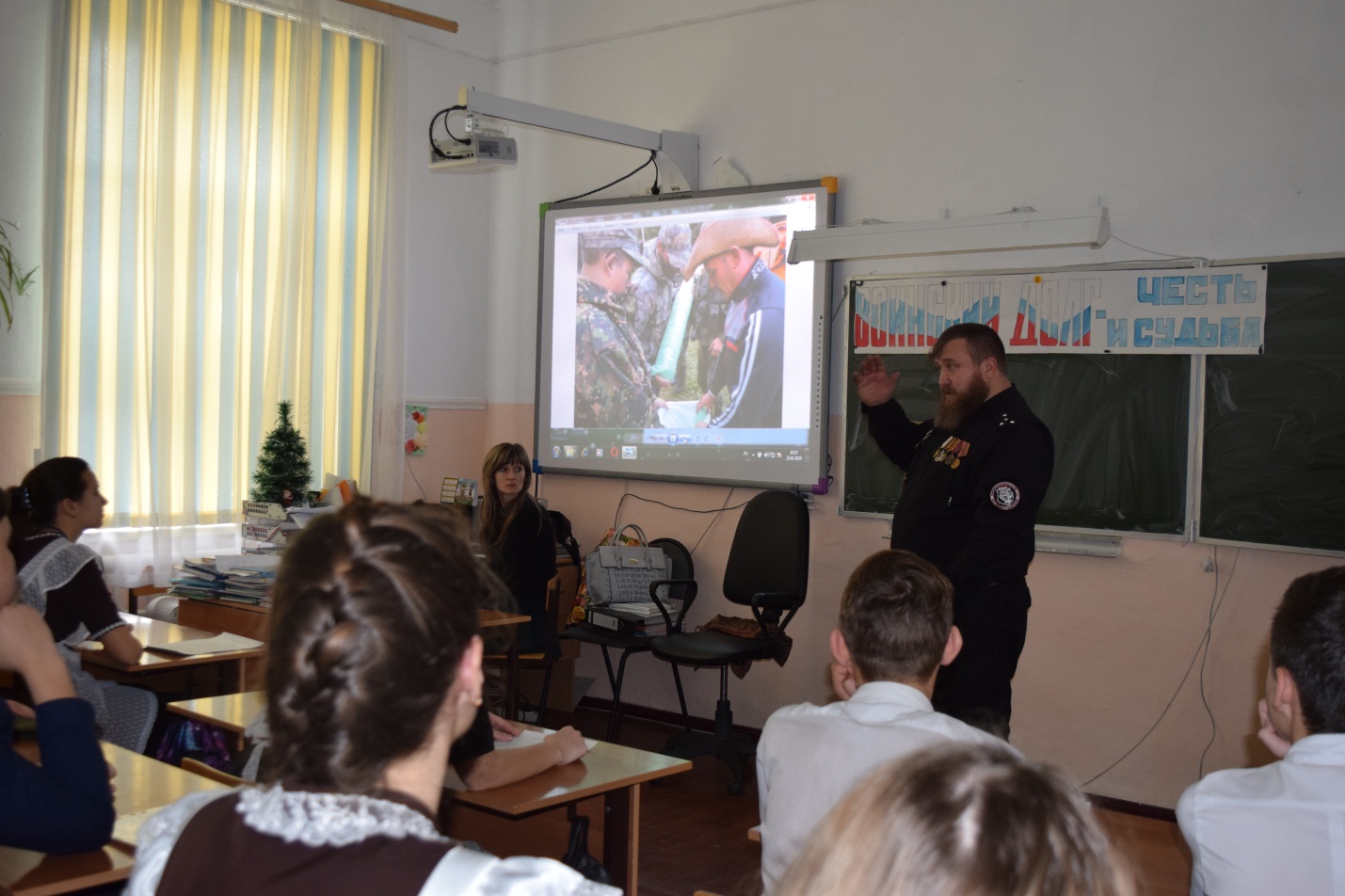 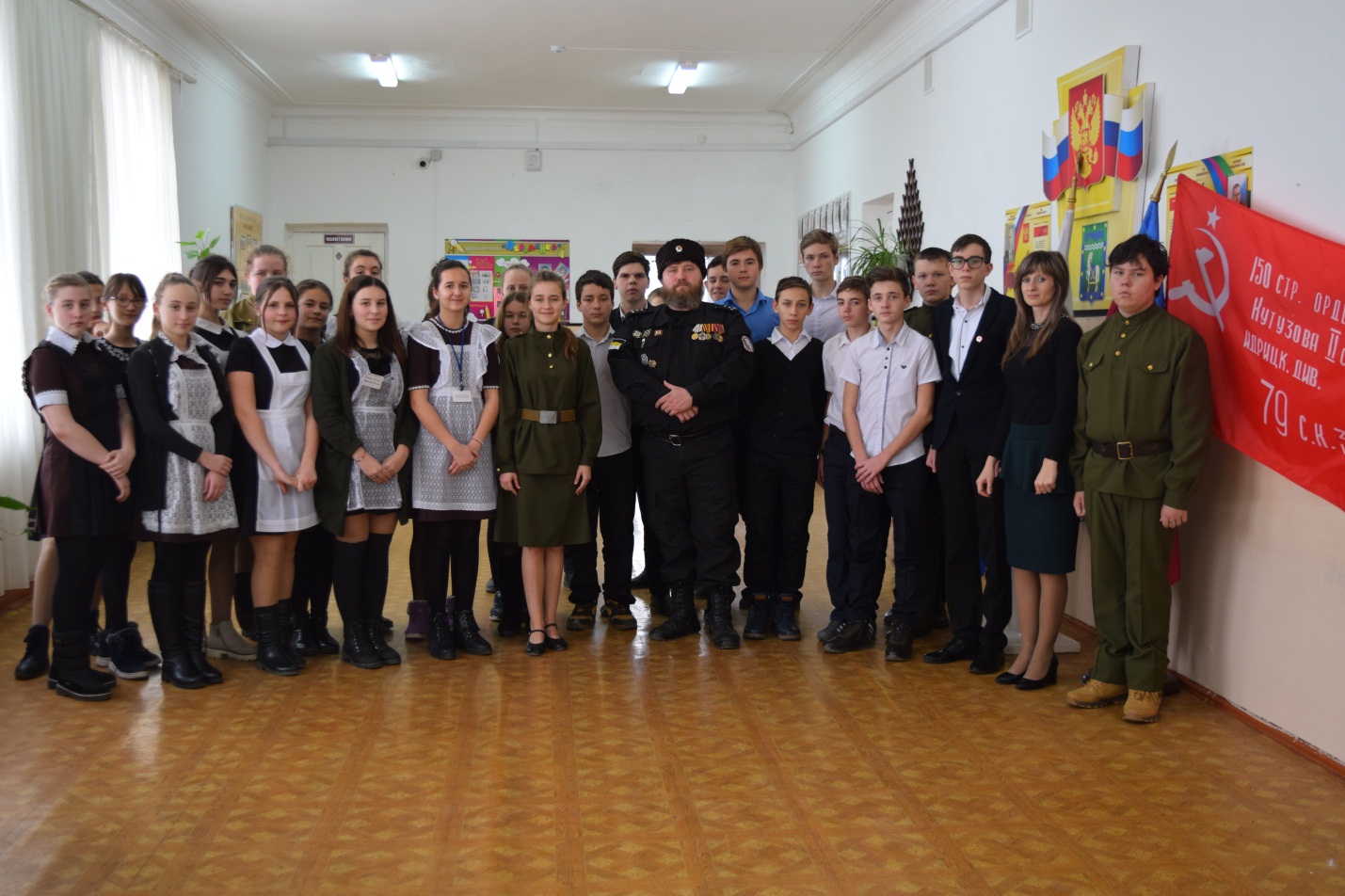 